МУНИЦИПАЛЬНЫЙ СОВЕТ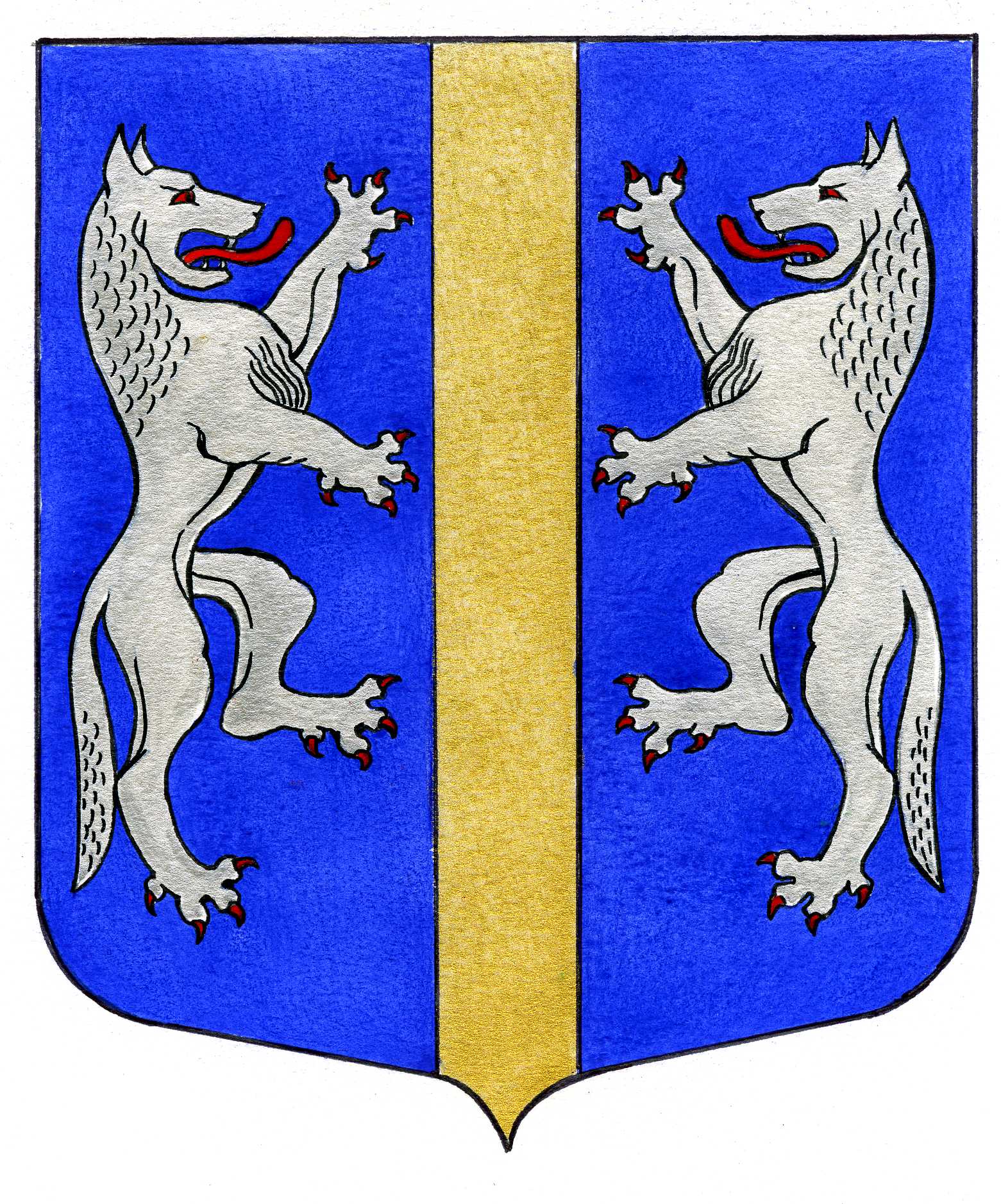 ВНУТРИГОРОДСКОГО МУНИЦИПАЛЬНОГО ОБРАЗОВАНИЯСАНКТ-ПЕТЕРБУРГАМУНИЦИПАЛЬНЫЙ ОКРУГ ВОЛКОВСКОЕ_____________________________________________________________________________________РЕШЕНИЕ16.02.2017	                                      № 4О признании утратившим силу решения Муниципального Совета              Муниципальный правовой актот 07.06.2012 № 22 «Об организации учета зеленых насаждений               имеет нормативный характер                                             внутриквартального озеленения на территории внутригородскогомуниципального образования Санкт-Петербурга муниципальныйокруг Волковское»В целях приведения нормативных правовых актов Муниципального Совета  МО МО Волковское в соответствие с действующим законодательством, в соответствии с пп. 9 п. 2 ст. 10 Закона Санкт-Петербурга от 23.09.2009 № 420-79 «Об организации местного самоуправления в Санкт-Петербурге» и Законом Санкт-Петербурга от 23.06.2010 № 396-88 «О зеленых насаждениях в Санкт-Петербурге», Муниципальный Совет       РЕШИЛ:Признать утратившим силу решение Муниципального Совета от 07.06.2012 № 22 «Об организации учета зеленых насаждений внутриквартального озеленения на территории внутригородского муниципального образования Санкт-Петербурга муниципальный округ Волковское».Контроль за исполнением настоящего решения возложить на Главу Местной Администрации МО Волковское Мигаса А.М.Опубликовать настоящее решение в муниципальной газете «Вестник муниципального округа № 71».Решение вступает в силу на следующий день после его официального опубликования. Глава  Муниципального образования -	председатель Муниципального Совета                                                                                      Р.А. Яхин